Bureau of Health Workforce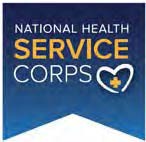  U.S. Department of Health and Human Services Health Resources and Services AdministrationOMB No.: 0915-0146Expiration Date: XX/XX/20XXNational Health Service Corps Students to Service Loan Repayment ProgramVerification of Good Standing(To be completed by a school official only)The Verification of Good Standing report certifies that the student identified below is enrolled and in good standing for the 2016-17 academic year as indicated. Please note that all information will be verified for accuracy.1.  Student’s Name (First, Middle Initial, Last): 	2. Student’s SSN (Last 4 digits): 	3. What program is the student currently enrolled in: 	4. Is the student in good standing? (If NO, please explain): 	5. Degree the student will receive upon completion of the program: 	_6. Is the student in their final year of the program: Yes	       No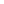 7. When will the all course work and rotations be completed? 	8. Anticipated date of graduation (mm/dd/yyyy): 	By signing my name below, I certify that the current status of the student listed above has been correctly identified. I further certify that, where necessary, I have corrected the “Year in Program” and “Date of Graduation” for the student to accurately reflect the anticipated graduation date given the current enrollment. I understand that any willfully false information may be punishable as a felony under U.S. Code, Title 18,Section 1001.School Official’s Signature	Printed Name	DateTitle	Phone	EmailName of SchoolStudent may upload signed form to the NHSC S2S LRP Online Application: https://programportal.hrsa.gov/